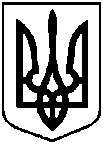 Сумська міська радаВиконавчий комітетРІШЕННЯ	З метою своєчасної підготовки міського господарства і забезпечення життєдіяльності міста в осінньо-зимовий період 2021-2022 років, відповідно до Правил  підготовки теплових господарств  до опалювального періоду, затвердженого Наказом  Міністерства  палива та енергетики України, Міністерства житлово-комунального  господарств  України  від 10.12.2008 
№ 620/378, Правил технічної експлуатації теплових установок і мереж, затвердженого Наказом Міністерства палива та енергетики України  від 14.02.2007 № 71, керуючись підпунктом 1 пункту “а” статті 30, частиною першою статті 52 Закону України “Про місцеве самоврядування в Україні”, виконавчий комітет Сумської міської радиВИРІШИВ:	1. Провести підготовку об’єктів міського господарства до роботи в осінньо-зимовий період 2021-2022 років.	2. Створити міжвідомчу комісію по організації і контролю за підготовкою міського господарства до роботи в осінньо-зимовий  період 2021-2022 років у складі згідно з додатком 1.          3. Затвердити  положення про міжвідомчу комісію по організації і контролю за підготовкою міського господарства до роботи в осінньо-зимовий період                                 2021-2022 років згідно з додатком 2.	4. Підприємствам, установам і організаціям міста незалежно від форм власності, виконавчим органам Сумської міської ради:	4.1. у термін до 01.05.2021 розробити заходи щодо підготовки міського господарства до роботи в осінньо-зимовий період 2021-2022 років та надати їх до Департаменту інфраструктури міста Сумської міської ради.4.2. забезпечити своєчасну і надійну підготовку об’єктів теплопостачання, електропостачання, водопостачання та водовідведення, житлового фонду, закладів освіти і науки, охорони здоров’я до роботи в осінньо-зимовий період 2021-2022 років. Усі необхідні роботи завершити до 25.08.2021 року і оформити актами готовності по кожному об’єкту.	5. Департаменту інфраструктури міста Сумської міської ради   (Журбі О.І.)  до 22.05.2021  року узагальнити заходи, вказані в підпункті 4.1 пункту 4 даного рішення, а Департаменту комунікацій та інформаційної політики (Кохан А.І.) забезпечити розміщення вказаної інформації на офіційному сайті Сумської міської ради в мережі Інтернет.	6. Управителям, головам об’єднань співвласників  багатоквартирних будинків (ОСББ) надати до Департаменту інфраструктури міста в термін до   01.09.2021 року   копії паспортів  готовності житлових будинків  до  роботи  в опалювальний період.  7. Підприємствам ТОВ «Сумитеплоенерго» (Васюніну Д.Г.), Дирекції «Котельня Північного Промвузла» АТ «Сумське НВО» (Жовтобрюху М.В.), Департаменту інфраструктури міста Сумської міської ради (Журбі О.І.), Комунальному підприємству  «Міськводоканал» (Сагачу А.Г.), Сумському національному аграрному університету (Ладиці В.І.),  Управлінню освіти і науки Сумської міської ради (Данильченко А.М.), Управління охорони здоров’я Сумської міської ради (Чумаченко О.Ю.) інформувати про хід виконання даного рішення Виконавчий комітет Сумської міської ради у вересні 2021 року.8. Контроль за виконанням даного рішення покласти на заступників міського голови згідно з розподілом обов’язків.Міський  голова								      О.М. ЛисенкоЖурба  700-590Розіслати:  згідно зі  списком  розсилки. Додаток  1                                                                                       до рішення  виконавчого комітету                                                                                        від  20.04.2021  №    194                                                                                                                                                                                              						Складміжвідомчої комісії по організації і контролю за підготовкою міського господарства до роботи в осінньо-зимовий період 2021-2022 роківПримітка: у разі персональних змін у складі Комісії або відсутності осіб, які входять до її складу, у зв’язку з відпусткою, хворобою чи з інших причин, особи, які виконують їх обов’язки, входять до складу Комісії за посадами.Директор Департаменту інфраструктури міста 		   			О.І. ЖурбаПОЛОЖЕННЯпро міжвідомчу комісію по організації і контролю за підготовкою міського господарства до роботи в осінньо-зимовий період   2021-2022 років1.Загальні положення1.1. Міжвідомча комісія по організації і контролю за підготовкою міського господарства до роботи в осінньо-зимовий період 2021-2022 років (далі - Комісія) створюється для здійснення своєчасної підготовки міського господарства  до роботи в осінньо-зимовий період 2021-2022 років. 1.2. Комісія у своїй діяльності керується Конституцією України, законами України «Про місцеве самоврядування в Україні», «Про житлово-комунальні послуги», наказом Міністерства палива та енергетики України  від 14.02.2007 
№ 71, а також цим Положенням.2. Основні завдання і права Комісії2.1. Комісія здійснює організаційні заходи та  контроль за підготовкою міського господарства до роботи в осінньо-зимовий період 2021-2022 років.2.2 Комісія узагальнює інформацію про готовність об’єктів міського господарства до роботи в осінньо-зимовий період 2021-2022 років.2.4. Комісія має право:- звертатися в установленому порядку до органів державної влади, органів місцевого самоврядування, підприємств, установ і організацій для одержання інформаційних та інших матеріалів, необхідних для її роботи, а також до відповідних установ і організацій для надання ними висновків з питань, що належать до компетенції Комісії;- скликати в установленому порядку наради з питань, що належать до її компетенції.3. Структура та організація роботи Комісії3.1. Комісія створюється у складі голови, заступника голови Комісії, секретаря та членів Комісії.3.2. Засідання Комісії проводиться у разі потреби, але не рідше одного разу на місяць.3.3. Проводить засідання голова або за його дорученням заступник голови Комісії.3.4. Голова Комісії керує її діяльністю та  забезпечує виконання покладених на неї завдань.									Продовження додатку3.5. Голова Комісії визначає дату, час і місце проведення засідання Комісії, але не пізніше ніж за 3 дні до дати проведення засідання Комісії та вносить питання на її розгляд. 3.6. У разі потреби, до участі у засіданні Комісії голова Комісії залучає експертів та фахівців  та представників управителя будинків для надання інформації та розгляду питань, що належать до їх компетенції.3.7. Члени комісії зобов’язані: - особисто брати участь у роботі комісії;- не розголошувати відомості, що стали йому відомі у зв’язку з участю у роботі комісії, і не використовувати їх у своїх інтересах або інтересах третіх осіб;- виконувати в межах, передбачених цим Положенням, доручення Голови комісії;- надавати своєчасно достовірну інформацію на розгляд комісії з питання підготовки міського господарства до роботи в осінньо-зимовий період 2020-2021.3.7. Засідання Комісії є легітимним, якщо на ньому присутні не менше половини її членів. 3.8. Засідання Комісії може відбуватись за участю члена комісії або його уповноваженого представника. 3.9. Рішення комісії приймається більшістю голосів членів комісії, присутніх на засіданні.3.10. Рішення Комісії оформляється протоколом протягом п’яти робочих днів з дня проведення засідання Комісії.3.11. Рішення Комісії підписується головою, заступником, секретарем Комісії і членами Комісії та доводиться до відома всіх учасників засідання. Директор Департаментуінфраструктури міста                                                                  О.І. ЖурбаЛИСТ ПОГОДЖЕННЯдо проекту рішення Виконавчого комітету Сумської міської ради «Про підготовку міського господарства до роботи в осінньо-зимовий період 2021-2022 років»Список розсилки рішення виконавчого комітету 
«Про підготовку міського господарства до роботи в осінньо-зимовий період  2021-2022 років»ДиректорДепартаменту інфраструктури міста 		   			О.І. Журбавід  20.04.2021  №   194Про підготовку міського господарства до роботи в осінньо-зимовий  період  2021-2022  роківЖурба Олександр Іванович директор Департаменту інфраструктури міста Сумської міської ради,  голова комісії;директор Департаменту інфраструктури міста Сумської міської ради,  голова комісії;Власенко Тетяна Василівна начальник відділу житлового господарства управління житлово-комунального господарства Департаменту інфраструктури міста Сумської міської ради, заступник голови комісії;начальник відділу житлового господарства управління житлово-комунального господарства Департаменту інфраструктури міста Сумської міської ради, заступник голови комісії;Бабенко Валентина Григорівна головний спеціаліст відділу житлового господарства управління житлово-комунального господарства   Департаменту інфраструктури міста Сумської міської ради, секретар комісії.головний спеціаліст відділу житлового господарства управління житлово-комунального господарства   Департаменту інфраструктури міста Сумської міської ради, секретар комісії.Члени комісії:Гапуніч Сергій Яковича                                 громадський інспектор   у сфері                                                                               житлово-комунального господарства Данильченко Антоніна Миколаївна              начальник  управління  освіти та                                                                              науки Сумської міської ради; Члени комісії:Гапуніч Сергій Яковича                                 громадський інспектор   у сфері                                                                               житлово-комунального господарства Данильченко Антоніна Миколаївна              начальник  управління  освіти та                                                                              науки Сумської міської ради; Члени комісії:Гапуніч Сергій Яковича                                 громадський інспектор   у сфері                                                                               житлово-комунального господарства Данильченко Антоніна Миколаївна              начальник  управління  освіти та                                                                              науки Сумської міської ради; Члени комісії:Гапуніч Сергій Яковича                                 громадський інспектор   у сфері                                                                               житлово-комунального господарства Данильченко Антоніна Миколаївна              начальник  управління  освіти та                                                                              науки Сумської міської ради; Члени комісії:Гапуніч Сергій Яковича                                 громадський інспектор   у сфері                                                                               житлово-комунального господарства Данильченко Антоніна Миколаївна              начальник  управління  освіти та                                                                              науки Сумської міської ради; Коваленко Тетяна ОлегівнаКоваленко Леонід Миколайович Коваленко Тетяна ОлегівнаКоваленко Леонід Миколайович начальник відділу інженерного господарства управління житлово-комунального господарства   Департаменту інфраструктури міста Сумської міської ради;в.о. директора Дирекції «Котельня                                                                       Північного промвузла»                                                                  АТ Сумське НВО (за згодою);начальник відділу інженерного господарства управління житлово-комунального господарства   Департаменту інфраструктури міста Сумської міської ради;в.о. директора Дирекції «Котельня                                                                       Північного промвузла»                                                                  АТ Сумське НВО (за згодою); Ладика  Володимир  Іванович  Ладика  Володимир  Іванович ректор Сумського національного аграрного університету (за згодою);ректор Сумського національного аграрного університету (за згодою);                       Продовження додатку                       Продовження додаткуПетров Артур Євгенович Петров Артур Євгенович начальник відділу з питань надзвичайних ситуацій та цивільного захисту  населення  Сумської міської ради;начальник відділу з питань надзвичайних ситуацій та цивільного захисту  населення  Сумської міської ради;Покутня Надія Григорівна Проценко  Ігор ВолодимировичПокутня Надія Григорівна Проценко  Ігор Володимировичзаступник генерального директора по капітальному будівництву та ремонту ТОВ «Сумитеплоенерго» (за згодою);начальник Управління Державної  інспекції енергетичного нагляду України в Сумській області  – головний державний інспектор з енергетичного нагляду у Сумській  області (за згодою);заступник генерального директора по капітальному будівництву та ремонту ТОВ «Сумитеплоенерго» (за згодою);начальник Управління Державної  інспекції енергетичного нагляду України в Сумській області  – головний державний інспектор з енергетичного нагляду у Сумській  області (за згодою);Сагач Анатолій Григорович   Тихенко Костянтин Павлович Сагач Анатолій Григорович   Тихенко Костянтин Павлович директор Комунального підприємства «Міськводоканал»    Сумської міської ради;  голова постійної комісії з питань житлово-комунального господарства, благоустрою, енергозбереження, транспорту та зв’язку (за згодою);директор Комунального підприємства «Міськводоканал»    Сумської міської ради;  голова постійної комісії з питань житлово-комунального господарства, благоустрою, енергозбереження, транспорту та зв’язку (за згодою);Цибульська Наталія Олексіївна Цибульська Наталія Олексіївна начальник Відділу культури та  туризму Сумської міської ради;начальник Відділу культури та  туризму Сумської міської ради;Чумаченко Олена ЮріївнаЧумаченко Олена Юріївнаначальник Управління  охорони                                                     здоров’я Сумської міської ради.начальник Управління  охорони                                                     здоров’я Сумської міської ради.    Додаток 2    до рішення виконавчого комітету     від  20.04.2021   №   194    «Затверджено»     рішення виконавчого комітету      від                       № Директор Департаменту інфраструктури містаСумської міської ради                              О.І. ЖурбаНачальник відділу юридичного  та кадрового забезпечення Департаменту інфраструктури міста Сумської міської ради                                Ю.М. МельникНачальник відділу  протокольної роботи  та контролюЛ.В. МошаНачальник  правового управлінняО.В. Чайченко Керуючий справами виконавчого комітету   Ю.А. Павлик№  п/пНазва організаціїПрізвище, ім’я, по-батькові керівникаПоштова та електронна адреси1Керуючий справами виконавчого комітету Павлик Ю.А.golova20.14@ukr.net2Департамент інфраструктури міста Журба О.І. dim@smr.gov.ua3Відділ охорони здоров’я Чумаченко О.Ю.voz@smr.gov.ua4Управління освіти та наукиДанильченко А.М.osvita@@smr.gov.ua5Відділ культури та туризму Цибульська Н.О.kultura@smr.gov.ua6ТОВ «Сумитеплоенерго»Покутня Н.Г.. Суми, вул. Лебединська,7diana@teko.sumy.ua7Дирекція «Котельної Північного промвузла» ПАТ «Сумське НВО»Жовтобрюх М.В..Суми, вул. Холодногірська,35dkppv@snpo.ua8КП «Міськводоканал»Сагач А.Г.. Суми, 
вул. Білопільський шлях, 9vodocanal_sumy@ukr.net9Управління Держенергонагляду у Сумській областіПроценко І.В..40007, м. Суми, вул. Охтирська, 18sumska@sies.gov.ua10Сумський  національний аграрний  університетЛадика В.І.40000, м. Суми 
вул. Герасима Кондратьєва,160 admin@snau.edu.ua